Arbeitsblatt 3: Polen zurzeit von E.T.A. Hoffmann1. Markieren Sie – gegebenenfalls mit Hilfe eines historischen Atlasses – auf unten stehender Karte das gesamte russische, preußische und österreichische Teilungsgebiet Polens im Jahr 1800 und kennzeichnen Sie zugleich jene Städte, in denen E.T.A. Hoffmann zwischen 1800 und 1807 arbeitete! Die drei Teilungen Polens, 1772, 1793, 1795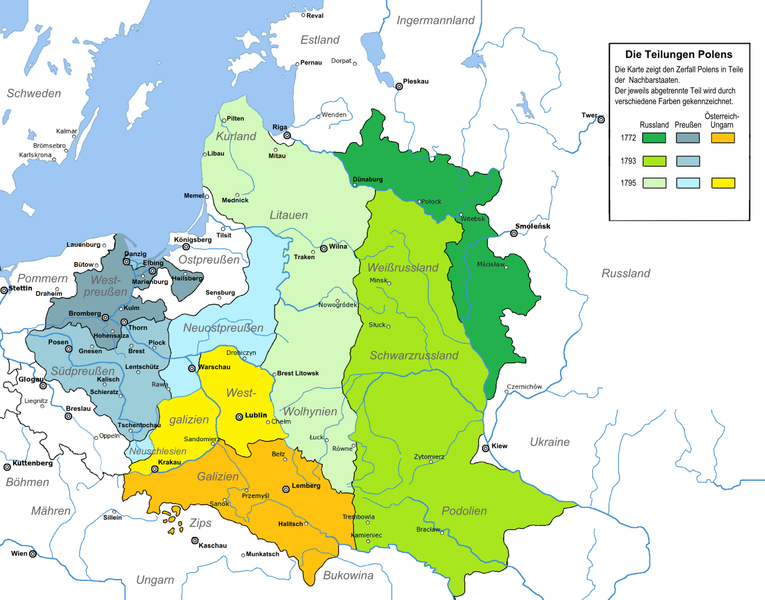 © John Nennbach, CC-BY-SA-3.0-migrated, GFDL2. Ordnen Sie mit Hilfe des Einleitungstextes sowie Arbeitsblatt 1 dem jeweiligen Ereignis die richtigen Jahreszahlen zu:1804					Heirat mit Marianna Rorer-Trzcińska	1802 					Versetzung nach Warschau1805					Besetzung Warschaus durch Franzosen1795					Warschau wird Hauptstadt der Provinz Südpreußen1806 					Mitinitiator der Musikalischen Gesellschaft in Warschau